SState Bank of South Australia (Transfer of Undertaking) Act 1994Portfolio:TreasurerAgency:Department of TreasuryState Bank of South Australia (Transfer of Undertaking) Act 19941994/02523 Jun 199423 Jun 1994 (see s. 2)Reprint 1 as at 18 Jan 2008 Reprint 1 as at 18 Jan 2008 Reprint 1 as at 18 Jan 2008 Reprint 1 as at 18 Jan 2008 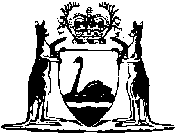 